Axe 1/ Favoriser la continuité :Accueillir un mineur, c’est considérer l’ensemble de ses temps de vie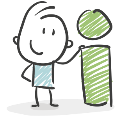 Recevoir la famille pour la demande d’inscription, lui réserver un accueil chaleureux et particulier, lui faire visiter les locaux pour la rassurer, lui expliquer le fonctionnement de la structure sont les premières étapes à prévoir avant même d’échanger sur les besoins spécifiques de leur enfant.Il s’agit de créer une relation de confiance propice au dialogue et à l’échange afin de permettre aux parents d’exposer la situation de leur enfant, de la mettre au regard des contraintes du centre de loisirs et de définir les modalités de l’accueil (sur la journée, quelques heures, avec repas, sans repas, progressivement ?)Objectif 1 : Renforcer la collaboration avec les famillesObjectif 2 : Renforcer le lien entre les structures qui accueillent les mineurs au cours de la semaineAxe 2/ Développer la formation :Accueillir un mineur, c’est avoir une équipe formée aux enjeux éducatifs pour chaque tranche d’âge des mineursFavoriser la montée en compétences de l’équipe d’animation grâce à des formations sur les notions d’autorité bienveillante, de gestion de conflits, participe à la qualité de l’accueil et à l’installation d’un climat de confiance.L’équipe d’animation n’est pas une équipe d’accompagnement spécialisée, mais maitriser les grandes notions afférentes aux différents troubles permettra de rassurer l’équipe et les parents. Des formations autour du développement des compétences psychosociales permettront de bénéficier de clefs de lecture pour accompagner au mieux ce public.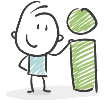 Par sa présence au quotidien, le directeur analyse les fonctionnements et les besoins de son équipe et participe à l’élaboration du plan de formation.Par son rôle de formateur, le directeur fédère son équipe autour du développement de méthodes pédagogiques partagées. A travers l’écriture concertée du projet pédagogique il fixe les enjeux et le cadre d’intervention de la structure. Objectif 1 : Renforcer la professionnalisation de l’équipe d’animationObjectif 2 : Renforcer la mission de formateur du directeur auprès des équipesAxe 3/ Réinterroger les projets :Accueillir un mineur, c’est avoir un projet partagé et investiEn définissant le cadre de travail et les finalités éducatives de l’équipe d’animation, l’organisateur de l’accueil de loisirs structure les pratiques et les possibilités pédagogiques de l’équipe d’animation.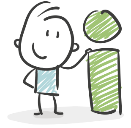 C’est au sein du projet pédagogique que le directeur et son équipe vont incarner les enjeux du projet éducatif : à travers l’harmonisation des pratiques, la définition du rôle et de la place de chacun, le découpage type de la journée de l’enfant et ses points de vigilance, la place donnée au choix de l’enfant, l’investissement des temps de vie quotidienne, chaque membre de l’équipe pourra participer à la construction de l’identité de la structure pour mieux la faire vivre pour et avec les enfants accueillis.Faire évoluer le projet pédagogique à partir d’une démarche d’évaluation continue, structurée et partagée, c’est aussi demander à l’enfant comment il a vécu sa journée. Pouvoir évaluer un projet, une action, une méthode c’est se demander si elle a eu un effet positif sur le développement de l’enfant. Identifier au préalable les compétences visées est un élément clef de cette démarche. L’évaluation, c’est enfin permettre une réflexivité sur les pratiques qui s’organisent lors de temps et d’espaces de concertation.Objectif 1 : Affirmer les enjeux éducatifs de l’accueil de mineurs au sein du projet éducatifObjectif 2 : Structurer la mise en œuvre des objectifs de l’organisateurs dans le projet pédagogiqueObjectif 3 : Penser l’évaluationAxe 4/ Garantir des temps de préparation et de concertationAccueillir le mineur, c’est avoir du temps pour préparer et analyser l’ensemble des temps Les temps de préparation sont nécessaires pour permettre à chaque animateur de penser et de matérialiser ses animations ; ils sont d’autant plus opportuns lorsqu’ils se déroulent en équipe.Pour créer en équipe un langage commun, une cohérence des approches pédagogiques et clarifier ce qui est attendu à travers les questions du choix et de la liberté, les temps de concertation, de distanciation et d’analyse de pratique seront nécessaires.Créer du lien entre les différentes structures d’un territoire, c’est aussi la possibilité de créer des réseaux de partage et de mutualisation.Objectif 1 : Avoir des temps de préparation suffisantsObjectif 2 : Définir des temps de concertation en équipe selon une fréquence adaptéeObjectif 3 : Favoriser les temps d’échanges de pratiquesAxe 5/Renforcer les activités et investir les temps de vie quotidienne :Accueillir un mineur, c’est lui permettre d’investir ses activités et ses temps de vie quotidienneDans la construction de son activité, l’animateur anticipe les aptitudes que l’activité sollicitera chez l’enfant.L’activité n’est pas nécessairement un gain visible mais constitue le fruit d’une expérience vécue.Demander à l’enfant ce qu’il a envie de faire, recueillir son avis, c’est considérer qu’il est sur son temps loisirs et éviter la contrainte et la sur sollicitation.Il n’y a pas une solution « prête à l’emploi », ni de projet d’animation spécifique pour accueillir un enfant à besoins particuliers, mais comme avec les autres mineurs accueillis, une volonté d’expérimenter des pratiques pédagogiques pour faire vivre une dynamique collective en mettant en lien les singularités de chaque enfant.Organiser la place de l’enfant au sein d’un collectif, c’est aussi penser en équipe la plus-value éducative des temps d’accueil, de restauration, de regroupement, de repos, de déplacements lors desquels l’enfant peut aussi être acteur de ses apprentissages.Objectif 1 : Penser l’activité en fonction de sa finalité pour le mineurObjectif 2 : Concevoir des temps de vie quotidienne comme des outils au service d’objectifs éducatifsObjectif 3 : Mettre en place des organisations qui facilitent le choix du mineurAxe 6/ Individualiser l’accueil :Accueillir un mineur, c’est accueillir une personne au sein d’un groupePour être en capacité d’accorder du temps à l’enfant, l’équipe d’encadrement doit être en nombre suffisant. L’organisateur est garant des moyens nécessaires à cette ambition. La relation individuelle avec l’enfant reste primordiale pour lui garantir des repères structurants.Consciente des facteurs de leur épanouissement, l’équipe d’animation sera à même d’organiser une responsabilisation progressive des enfants tant au cours des activités que des temps de vie quotidienne.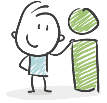 Individualiser l’accueil, c’est aussi lui permettre de prendre le temps de grandir en ne liant pas automatiquement le passage dans une nouvelle classe au passage à un nouveau groupe d’âge en ACM, mais en favorisant les échanges et l’écoute préalable du souhait de l’enfant et de la famille.L’enfant peut venir à l’accueil de loisirs avec son histoire, sa fatigue, ses inquiétudes et ses petits bobos. En ce sens, adapter l’activité ou permettre de ne pas participer pour jouer librement, lire, se reposer seront des positions pédagogiques favorisant le respect de la singularitéObjectif 1 : Accueillir le mineur, c’est proposer un encadrement suffisantObjectif 2 : Connaître les besoins spécifiques des mineurs pour graduer les espaces de libertéObjectif 3 : Connaître les mineurs et leur singularitéObjectif 4 : Accueillir le mineur, c’est le respecter dans son rythmeAxe 7/ Sécuriser l’accueil :Accueillir un mineur, c’est lui proposer des repèresAu travers de sa posture bienveillante, de sa capacité d’écoute et d’observation mais aussi de sa capacité à tenir ses engagements, l’animateur construit sa posture d’adulte référent. Cette image de l’adulte se construit aussi dans la durée par la présence d’un animateur référent permanent qui assure une continuité pour l’enfant. Le travail de construction des règles cherche à faire comprendre concrètement le rôle de ces règles à savoir, veiller au respect des besoins humains pour que chacun se sente bien dans le groupe. Ce travail se présente alors comme une manière de connaître ses besoins et devient une référence, certes discutable, qui peut évoluer, mais qui reste cependant une référence commune sur laquelle l’animateur pourra revenir.Des chansons, des regroupements ritualisés permettront aussi de construire des repères chez l’enfant.Objectif 1 : L’importance du référentObjectif 2 :  Partager des règles de vie cohérentesObjectif 3 : Ritualiser des tempsAxe 8/ Aménager l’espace :Accueillir un mineur, c’est lui offrir un espace convivial et chaleureuxInstaller un climat apaisant, individualiser les rangements pour les doudous et couvertures sont autant de conditions nécessaires pour faciliter et organiser le repos de l’enfant.L’organisation de la salle d’activités en différents « coins » conduira l’enfant auprès de jeux d’imitation- jeux symboliques-, de construction, d’imagination ou de règles. Ces coins participent du développement de compétences variées et permettront à l’enfant de se construire par le jeu, en autonomie.Crier, pleurer, parler fort, rire, mais aussi chuchoter, se reposer, rêver, être en silence… Pour qu’ils puissent s’épanouir, la typologie des locaux et notamment leur insonorisation, seront des éléments fondamentaux pour les enfants et pour les adultes.Disposer d’un lieu pour amener les jeunes dans des dynamiques de projet ou leur donner la possibilité de trouver un espace où se ressourcer est un élément structurant d’une action éducative organisée. En ayant pris au préalable la mesure des usages des jeunes et de leurs contraintes (de mobilité, d’emploi du temps,…), cet espace aura tout intérêt à se situer à proximité des lieux de vie des jeunes ainsi que de proposer des modalités d’ouverture souples et réactives. Faciliter l’accès aux jeux et au matériel, afin que l’enfant puisse se servir puis ranger seul, installer des pictogrammes au sol ou sur le mobilier, afin qu’il puisse circuler et s’orienter sereinement, permettra de développer son autonomie. Cela implique que l’équipe ait auparavant décidé du matériel à laisser à portée des mineurs et de celui à toujours accompagner par l’adulte. Pour le reste du matériel, il est nécessaire que l’équipe puisse disposer d’espaces de stockage suffisants.Le besoin d’intimité et la conscience du genre apparaissent dans cette période de développement. C’est un lieu où l’enfant a le droit d’exprimer sa pudeur et qui nécessite d’être pensé en ce sens.A 3, 4 voire 5 ans l’enfant n’a pas conscience de la portée de ses actes et du danger. Ainsi, si les sorties du local et les extérieurs ne sont pas assez sécurisés, le risque de fugue de l’enfant est réelObjectif 1 : Des espaces qui invitentObjectif 2 : Des locaux pour ne pas « subir » son temps de loisirsObjectif 3 : Les locaux, un outil au service de l’autonomieObjectif 4 : Des locaux pour protégerNom de l’accueil de loisirs :Implantation : Merci de sélectionner 2 axes d’engagement minimum qui constitueront l’objet de votre engagement « Plan mercredi »Axe 1 : Favoriser la continuité  Renforcer la collaboration avec les familles Renforcer le lien entre les structures qui accueillent les mineurs au cours de la semaineAxe 2 : Développer la formationRenforcer la professionnalisation de l’équipe d’animationRenforcer la mission de formateur du directeur auprès des équipesAxe 3 : Réinterroger les projetsAffirmer les enjeux éducatifs de l’accueil de mineurs au sein du projet éducatifStructurer la mise en œuvre des objectifs de l’organisateur dans le projet pédagogique de l’ACM Penser l’évaluationAxe 4 : Garantir les temps de préparation et de concertationAvoir des temps de préparation suffisantsFavoriser les temps d’échanges de pratiquesAxe 5 : Renforcer les activités et investir les temps de la vie quotidienne                Penser l’activité en fonction de sa finalité pour le mineurConcevoir des temps de vie quotidienne comme des outils au service d’objectifs éducatifsMettre en place des organisations qui facilitent le choix du mineurAxe 6 : Individualiser l’accueil Accueillir le mineur, c’est proposer un encadrement suffisant Connaître les besoins spécifiques des mineurs pour graduer les espaces de liberté Connaître les mineurs et leur singularité Accueillir le mineur, c’est le respecter dans son rythmeAxe 7 : Sécuriser l’accueil Identifier le rôle du référent par tranche d’âge Partager des règles de vie cohérentes  Ritualiser des tempsAxe 8 : Aménager l’espaceDes locaux sécurisésDes locaux adaptés aux activités, à la vie quotidienne et aux besoins des enfantsOuiNonEn coursCommentaires(Points forts et souhaits d’amélioration)L’accueil de loisirs propose-t-il des outils d’informations et d’échanges sur ses objectifs éducatifs à destination des familles ?L’accueil de loisirs accueille-t-il les familles au sein d’une organisation réfléchie et avec des postures favorisant la discussion et la circulation de l’information ?Le projet pédagogique de l’accueil de loisirs précise-t-il les modalités de collaboration avec les familles de mineurs à besoins particuliers (temps de rencontre, échanges sur le handicap et les besoins de l’enfant, etc.) ?OuiNonEn coursCommentaires(Points forts et souhaits d’amélioration)L’accueil de loisirs mobilise-t-il des espaces de discussion interprofessionnels (formels ou non formels) pour construire une cohérence dans l’action éducative des structures qui se succèdent dans le parcours de vie du mineur (temps de transition, règles de vie, temps de passerelle, interconnaissance entre professionnels, etc.) ?L’accueil de loisirs construit-il des partenariats locaux qui renforcent l’accessibilité à des pratiques de loisirs diversifiées et de proximité pour les mineurs ?L’accueil de loisirs est-il en capacité de créer des partenariats avec les structures qui œuvrent sur le champ du handicap ? OuiNonEn coursCommentaires(Points forts et souhaits d’amélioration)L’équipe d’animation peut-elle avoir recours à des formations qualifiantes ou continues déterminées dans un plan de formation en cohérence avec les choix éducatifs de l’organisateur ?L’équipe d’animation bénéficie-t-elle de temps d’échanges et de sensibilisation sur les postures à adopter pour accueillir des mineurs à besoins spécifiques ?OuiNonEn coursCommentaires(Points forts et souhaits d’amélioration)Le directeur de l’accueil de loisirs est-il disponible pour accompagner ses équipes dans la mise en œuvre des projets d’animation selon les attendus fixés par le projet pédagogique ?Le projet pédagogique est-il construit dans une dynamique de concertation ?L’accompagnement des animateurs stagiaires se construit-il en équipe et selon des modalités inscrites dans le projet pédagogique ?OuiNonEn coursCommentaires(Points forts et souhaits d’amélioration)Le projet éducatif précise-t-il les ambitions éducatives, les moyens mis à disposition et les attendus d’évaluation ?Le projet éducatif est-il actualisé au regard des évaluations conduites par l’organisateur et les équipes d’animation ?Le projet éducatif porte-t-il des ambitions éducatives favorisant l’autonomie et la responsabilisation des mineurs ?Le projet éducatif formalise-t-il les modalités d’accueil des mineurs à besoins particuliers ?Le projet pédagogique de l’accueil de loisirs s’attache-t-il à donner un rôle actif aux mineurs dans la participation aux divers temps d’animation ?OuiNonEn coursCommentaires(Points forts et souhaits d’amélioration)Le projet pédagogique prend-il en considération les spécificités de chaque public accueilli pour construire les choix pédagogiques selon leur âge et selon les moments de la journée ?Le projet pédagogique de l’accueil de loisirs s’attache-t-il à donner un rôle actif aux mineurs dans la participation aux divers temps d’animation ?Le projet pédagogique précise-t-il l’organisation retenue pour l’accueil de mineurs à besoins particuliers, les liens attendus avec les familles, et le cas échéant les liens à établir avec les structures qui accompagnent le mineur ?OuiNonEn coursCommentaires(Points forts et souhaits d’amélioration)Le mineur participe-t-il au processus d’évaluation ?L’implication de l’équipe dans la démarche d’évaluation est-elle explicitée dans le projet pédagogique ?Le processus d’évaluation permet-il de considérer la portée éducative d’un projet conduit auprès des enfants ?OuiNonEn coursCommentaires(Points forts et souhaits d’amélioration)L’équipe d’animation construit-elle ses projets lors de temps de préparation ?  OuiNonEn coursCommentaires(Points forts et souhaits d’amélioration)Des temps de retours de pratique ont-ils lieu selon une fréquence adaptée ?OuiNonEn coursCommentaires(Points forts et souhaits d’amélioration)Des espaces d’échanges de pratique entre accueil de loisirs sont-ils mobilisables par l’équipe d’animation ?OuiNonEn coursCommentaires(Points forts et souhaits d’amélioration)L’équipe d’animation a-t-elle la capacité d’anticiper les compétences que l’activité ou le temps de vie quotidienne va développer chez le mineur ?L’activité met-elle l’accent sur le processus, la démarche vécue par le mineur et non pas sur le résultat, la production ?OuiNonEn coursCommentaires(Points forts et souhaits d’amélioration)Les temps de vie quotidienne sont-ils animés comme des temps éducatifs en lien avec les objectifs du projet pédagogique ?Le projet pédagogique précise-t-il la place du mineur dans l’expression et la prise en compte de ses choix ?OuiNonEn coursCommentaires(Points forts et souhaits d’amélioration)Les temps d’activités sont-ils organisés de manière à impliquer le mineur dans des prises de décisions ?Les temps de vie quotidienne favorisent-ils l’apprentissage de l’autonomie par les mineurs ?OuiNonEn coursCommentaires(Points forts et souhaits d’amélioration)L’équipe d’animation est-elle en capacité de répondre aux besoins d’attention et de relation individualisée du mineur ?OuiNonEn coursCommentaires(Points forts et souhaits d’amélioration)L’équipe d’animation fait-elle évoluer les espaces d’initiatives et d’autonomie en fonction de l’âge des mineurs ?OuiNonEn coursCommentaires(Points forts et souhaits d’amélioration)Le passage entre les groupes d’âges est-il adapté aux besoins et au rythme du mineur ?OuiNonEn coursCommentaires(Points forts et souhaits d’amélioration)L’équipe d’animation organise-t-elle pour le mineur la possibilité de ne pas participer à l’activité ?OuiNonEn coursCommentaires(Points forts et souhaits d’amélioration)Des animateurs référents et permanents sont-ils nommés pour chaque tranche d’âge ?L’équipe d’animation est-elle en capacité d’adopter des postures éducatives bienveillantes auprès des mineurs ?L’organisateur et l’équipe d’animation ont-ils établi des procédures pour signaler auprès des autorités compétentes toute information sur d’éventuelles mises en danger du mineur ?L’équipe d’animation élabore-t-elle des règles de fonctionnement formalisées et partagées pour veiller au suivi sanitaire des mineurs, notamment concernant les PAI ?OuiNonEn coursCommentaires(Points forts et souhaits d’amélioration)Le projet pédagogique précise-t-il la manière dont les règles de vie collective sont partagées avec les mineurs ?Dans le cas de locaux partagés, une réflexion a été portée entre les équipes sur la cohérence des règles ?OuiNonEn coursCommentaires(Points forts et souhaits d’amélioration)L’équipe d’animation structure-t-elle des temps d’animation (vie quotidienne, activités, temps de discussion) en s’appuyant sur des rituels adaptés en fonction de l’âge des mineurs ?OuiNonEn coursCommentaires(Points forts et souhaits d’amélioration)Les espaces de repos (sieste ou espace calme pour les plus grands) sont-ils adaptés aux besoins de repères et de confort des mineurs ?Les espaces sont-ils structurés en « coins » organisant les différentes propositions de jeux ?Les espaces d’accueils sont-ils chaleureux et pensés pour faciliter l’accueil des enfants, des jeunes et des familles ?OuiNonEn coursCommentaires(Points forts et souhaits d’amélioration)L’insonorisation des lieux est-t-elle adaptée à l’accueil de mineurs ?Les mineurs disposent-ils d’espaces spécifiques selon leur âge ?Les modalités d’accueil sont-elles adaptées aux pratiques des jeunes entre 11/17 ans (souplesse horaire, accès dédié aux espaces d’accueil, hors les murs sur les espaces de vie des jeunes …) ?OuiNonEn coursCommentaires(Points forts et souhaits d’amélioration)L’accès aux différents espaces de l’accueil de loisirs est-il pensé pour favoriser l’autonomie des mineurs ?L’accueil de loisirs dispose-t-il de rangements en nombre suffisant ?OuiNonEn coursCommentaires(Points forts et souhaits d’amélioration)Les sanitaires des mineurs, y compris ceux pour les moins de 6 ans, permettent-ils le respect de leur intimité ?La sécurisation des entrées et des sorties de l’accueil de loisirs est-elle organisée ?FICHE D’EXPRESSIONS DE BESOINS (synthèse)